Wilkes County, NC will be hosting the 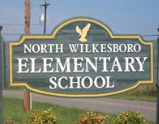 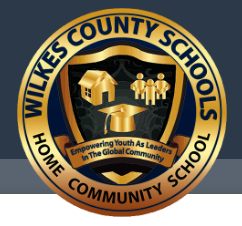 
North Carolina Singapore Math Summit  Tuesday, June 26, 2018         at the Wilkes County Board of Education8:30am-3:30pmPlease visit our weebly at http://ncsingaporemathsummit.weebly.com/on May 26, 2018 to register for the sessions below:Opening Session begins in the Stone Center at 8:30amSession 1:  9:00-10:00amFractions the Singapore Way, Grades 3-5th grade, Kim BellSolving Two Step Word Problems using Singapore Strategies, 2nd-5th, Taggart/TeaguePlace Value: Working with numbers 11-19, K-2, Roberts/Campbell/PorterUsing the CPA Approach in Singapore Mathematics, K-5th, Faw/GilleySession 2: 10:10-11:10amFractions the Singapore Way Grades 3-5th continued pt 2, 3rd-5th grade, Kim BellNumber Bonds and Addition for K-1st, Roberts/Campbell/PorterHow to use Math in Focus to Teach Singapore Mathematics, K-5th, Lassiter/West-DulaUsing the CPA Approach in Singapore Mathematics, K-5th, Faw/GilleySession 3: 12:15-1:15pmNew Coach to Singapore Mathematics, ByersUsing Math Journals in grades, 2nd-5th, Lassiter/West-Dula Model Drawing Foundations, grades K-2, Faw/GilleySolving Two Step Word Problems using Singapore Strategies, 2nd-5th, Taggart/TeagueSession 4: 1:20-2:20pmK-2nd Updates and Strategies from Jacksonville Conference, Byers/TaggartBeing a new teacher to Singapore Mathematics, Lassiter/West-Dula/KinderModel Drawing Foundations, grades 3rd-5th, Faw/GilleySubtracting and Decomposing Numbers K-1st, Roberts/Campbell/PorterSession 5: 2:30-3:30pm3-5th Updates and Strategies from Jacksonville Conference Byers/Faw/KinderOnline Games and Manipulatives using Think Central, K-5th, Taggart/TeagueSubtracting and Decomposing Numbers, K-1st, Roberts/Campbell/PorterUsing Math Journals in grades, 2nd-5th, Lassiter/West-Dula 